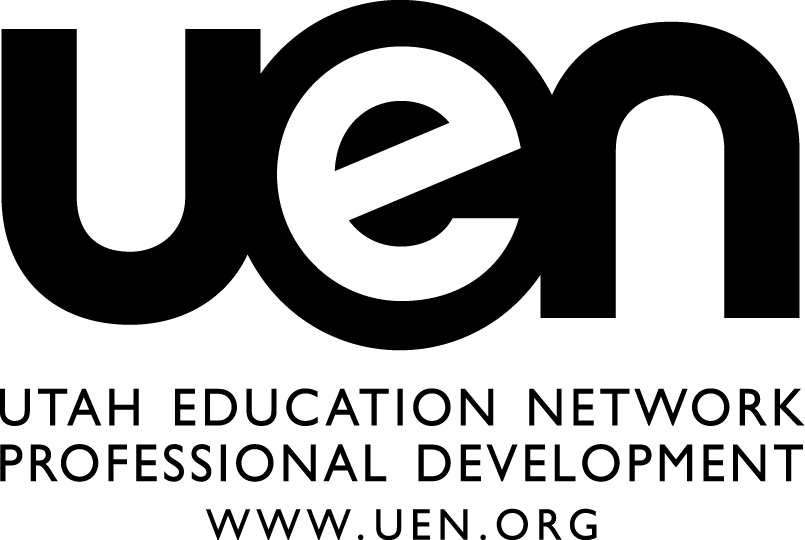 iMovie ’11: Music Videos: Editing to the beatStep by StepAudio
Enable “Snap to Beats". Go to View >> Snap to Beats

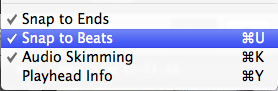 Insert music to the project.Drag and drop from Media Browser


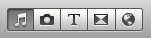 Or drag and drop from Finder of Desktop. It will look like this:

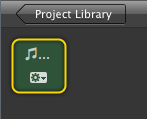 Add the “Beat” MarkersOpen the Clip Trimmer by clicking on the “gear” on the music clip.

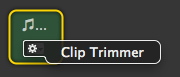 Play the music by pressing the Space bar and insert a marker by pushing “m” on the keyboard. These markers can be moved by dragging along the clip or deleted by dragging off the clip. You can insert a marker anywhere by moving the play head to the spot and pressing ”m”.  Click Done when finished.


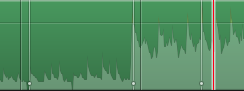 VisualsTitle first: 
To keep timing accurate insert your title first. It will fit into the first section between the beginning of the music and the first marker.

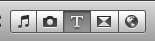 Use the Title Browser to select a title style.Drag and drop it on the green music clip.Use the monitor window to edit the text.Add the closing credits after the last photo or video clip.
Photos

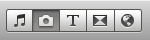 Drag photos from Photo Browser (if photos are in iPhoto). You can drag in one at a time or a whole group. Once inserted you cannot move the image without messing up the timing.Drag from the Finder. Same rules.
Video:
 Import Video into the Event Library by going to File >> Movies. Then browse to the video clip you already have stored on your computer.Select section in Event library and drag to project. Video clip will automatically be trimmed to fit the next space between markers.Once video has been inserted it can be adjusted by clicking the Gear button on the clip and go to the Clip Trimmer. More the yellow selection box to adjust what video shows.If the video clip has audio you may need to reduce the volume to zero by going to the Gear menu and selecting Audio Adjustments.Sharing:Once all the editing is completed it is time to create a version of the project as a complete self-contained movie. Go to the Share menu at the top of the window. You will see many options. This window can be a bit confusing because the majority of these serve two purposes, first to create the movie (Export) and then to publish to a specific place like YouTube or Facebook. Media Browser: Makes the video easily available to other iLife programsiTunes: Finished movie available in iTunes. Movie stored in the iTunes directory.MobileMe: Exports and uploads to MobileMeYouTube: Exports and uploadsFacebook: Exports and uploadsVimeo: Exports and uploadsCNN: Exports and uploadsExport Movie: You chose the size and where the movie is saved.Export using QuickTime: Allows for customization of export settings.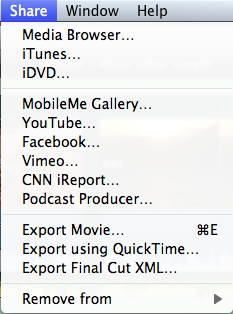 